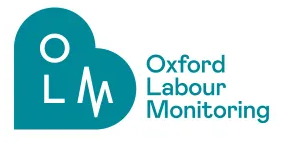 Parent, Patient and Public Involvement and Engagement Strategy for the DECIDE project: Decision-Support for Intrapartum Data-Driven EvaluationOxford Labour Monitoring (OLM) is committed to involving and engaging parents, patients and the public in our research, by communicating what we do clearly and by putting the views and experiences of women, birthing people and families at the centre of our work. Because of the unique nature of our work, we call this Parent, Patient and Public Involvement and Engagement (PPPIE).We work to the National Institute for Health Research (NIHR) definition of public involvement and engagement activities:Participation considers parents, patients or the public who allow their data/information to be used in a particular wayInvolvement refers to parents, patients or the public being involved in the decisions about what research is undertaken, the design of studies, and delivery of the research as well as how and where it should be shared so that the public can hear about it. Engagement is when the research team provides and shares information about their research with both public and professional audiences, whether in person, online or via the media.Delivering PPPIE on the DECIDE project is the responsibility of the PPPIE co-leads on behalf of the Group Lead for Oxford Labour Monitoring, Associate Professor Antoniya Georgieva (AG). The PPPIE co-leads will report regularly to AG and also to the Scientific Advisory Panel (SAP) at team meetings. Our vision is for PPPIE to put the needs, experiences and perspectives of women, birthing people and their families at the heart of OLM’s development, testing and rollout of enhanced CTG monitoring and to share research results in ways that people from diverse backgrounds and experiences can understand and use to make informed choices.We will achieve this by:1. Employing PPPIE leads from a maternity service user background, with experience of delivering effective PPPIE strategies. They will provide a rapid response on aspects of the study as required, establish and run the PPPIE Panel and attend team and Scientific Advisory Panel meetings and conferences to update and advise on PPPIE. They will record all activities to assist with reporting on progress and impact.2. Establishing a PPPIE Panel representing diverse views, experiences, and backgrounds. The Panel will consist of 4-6 parents with an understanding of CTG monitoring in labour. Meetings will be held 4 times per year, primarily online, with written consultation activities as required. Members will be paid in line with NIHR rates.3. Increasing our public engagement activities. The PPPIE leads will support DECIDE researchers to discuss the project with lay audiences, including with both PPPIE Panel and external audiences, at events such as science fairs and conferences aimed at patients and the public.4. Developing public facing communications that are accessible to a lay audience. We will improve the OLM website so its public-facing presence is more accessible to and representative of all women, birthing people and their families, and grow the study’s public-facing communications proportionately in consultation with the PPPIE Panel, the full DECIDE team and the Nuffield Department of Women’s and Reproductive Health communications department.Reporting and EvaluationThe PPPIE leads will contribute an account of their activities to the yearly report submitted to our NIHR funder.All PPPIE activity will be tracked in a comment-response-action-impact format with a view to reporting in publications and posters.